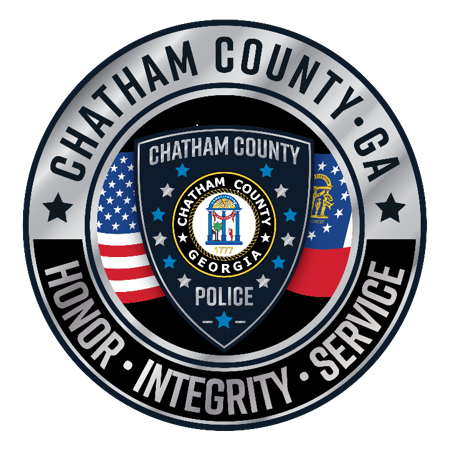 Chatham County Police DepartmentSchool Zone Speed Camera EnforcementMonthly ReportMarch 2024Total Citations Issued: 3,477